Garland Council of PTAsFUTURE TEACHER SCHOLARSHIP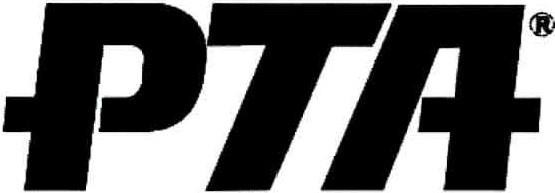 everychild. onevoice.Guidelines for Application:All applicants will use the attached application to apply for the GISD Council of PTAs Future Teacher Scholarship.All applicants must be:Planning to enter the teaching profession.Attend an accredited college within the state of   Texas.Enroll in a minimum of nine (9) semester hours.All applications are due by 3:00pm on Friday, April 8th, 2022  .    No late applications will be accepted.The PTA Scholarship Chairman will contact the high school counseling office to schedule interviews. All student applicants will be notified by their H.S. counselors of interview dates.Interviews will be conducted by GISD Council of PTAs Board Members in mid-April.GISD Council of PTAs Contact Information:Scholarship ChairmanJoe Luna817-800-LUNA [5862]Joeluna.gisdpta@gmail.com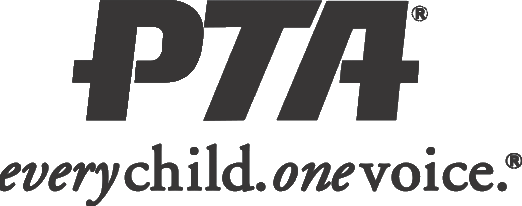 Garland Council Of PTAs Future Teacher ScholarshipPlease Print or Type (Black Ink Only)Applicant Information:Name   	Garland ISD High School Currently Attended:Address	 City/ZIP+4	 Cell Phone:   	                                                                                                                 Email:Date of Birth:	GPA:	Class Rank:   	Parent/Guardian Information:Father’s Name:   	  Occupation:  	 Name & Address of Father’s Employer:   		Mother’s Name:   	  Occupation:  	 Name & Address of Mother’s Employer:   		No. of Children at Home: Brothers:   	Approximate Combined Annual Household Income:Sisters:	Other Dependents:   	What college or university do you plan to attend?  	                                                                               What course of study do you plan to pursue?:   	                                                                                           How do you plan to finance your college education?  	References:List one high school faculty member to whom inquiry may be made:(Please attach letter of recommendation from your person.)1.  	List one person not related to you (outside of school personnel) who have known you well:(List Name & phone number or email address. Attach letter of recommendation from your person.)1.  	List any full or part-time jobs that you may have held:List honors received and extracurricular activities participated in (i.e. school/community)What other scholarships have you applied for?Have you received any other scholarships to date?Please attach a ONE page essay to tell us about your goals in life, your future educational plans,and how your family, your educational experiences, and your teachers have helped to shape you as a student.Note: Please feel free to attach a resuméNOTE: If  you were enrolled in the Future Teacher Internship program on your campus, please include your portfolio along with evaluations in your interview.☐Garland High SchoolNorth Garland High School☐Lakeview Centennial High SchoolRowlett High School☐Memorial Pathway AcademySachse High School☐Naaman Forest High SchoolSouth Garland High SchoolName of EmployerBusinessPosition HeldManager NameYearActivityOffice/Honor